/ – Der NABU-Bezirksverband Südbaden kümmert sich unter anderem um den Schutz des Steinkauzes. Dieses Engagement wurde nun im Rahmen des Naturschutzwettbewerbs „Unsere Heimat und Natur“ von Edeka Südwest und der Stiftung NatureLife-International mit 2.000 Euro ausgezeichnet. Edeka-Kundinnen und -Kunden unterstützen den Wettbewerb mit dem Kauf regionaler Bio-Kräutertöpfe.In Heitersheim überreichten Michaela Meyer, Geschäftsbereichsleiterin Nachhaltigkeit Edeka Südwest, sowie Edeka-Kaufmann Frank Sutter, der die Patenschaft für das Projekt übernommen hat, den symbolischen Scheck in Höhe von 2.000 Euro an Christine Hercher vom NABU Bezirksverband Südbaden „Wir freuen uns sehr, dass es so viele mutige und engagierte Menschen und so großartige Naturschutzprojekte in unserem Absatzgebiet gibt und sind stolz, hier einen Beitrag leisten zu können. Denn nur in einer ökologisch intakten Kulturlandschaft können auch qualitativ hochwertige Lebensmittel produziert werden“, erläuterte Michaela Meyer dabei das Engagement des Lebensmittelhändlers.Gefährdete Lebensräume durch vielfältige Biotopstrukturen schützenVerstärkt werde der Artenrückgang durch die immer deutlicher werdenden Auswirkungen des Klimawandels wie Hitzeperioden mit Dürreschäden und Wassermangel einerseits, sowie Starkregenereignisse mit Hochwasser und Bodenabschwemmungen auf der anderen Seite. Vielfältige Biotopstrukturen in der Kulturlandschaft werden deshalb immer wichtiger. Projekte und Initiativen, die helfen, neue Biotope anzulegen und zu vernetzen, gefährdete Lebensräume zu pflegen und zu sichern, gewinnen immer mehr an Bedeutung. Einen wichtigen Beitrag hierfür leistet der NABU-Bezirksverband Südbaden, der sich unter anderem für den Schutz des Steinkauzes durch Anbringung von Nisthilfen, die Überwachung der Bestände sowie deren Dokumentation einsetzt. Die Maßnahme im Bereich zwischen der Vorbergzone des Schwarzwaldes, Lörrach und dem Kaiserstuhl kommt durch ergänzende Pflanzungen von hochstämmigen Obstbäumen sowie die Anlage von naturnahen Kleingewässern und artenreichen Wiesenarealen auch anderen Vogelarten wie Gartenrotschwanz, Wendehals und Goldammer zugute. 2024 werden insgesamt 31 Projekte gefördertUnterstützt wird der 2014 zum ersten Mal durchgeführte Wettbewerb auch von Kundinnen und Kunden der Edeka Südwest. Denn mit einem Teil des Erlöses aus dem Verkauf von Bio-Kräutertöpfen der Regionalmarke „Unsere Heimat – echt & gut“ wird der Fördertopf regelmäßig gefüllt. In diesem Jahr erhöht sich die Zahl nochmal um 31 neue Preisträger auf insgesamt 268 ausgezeichnete Projekte, die dann mit rund 672.000 Euro unterstützt wurden.  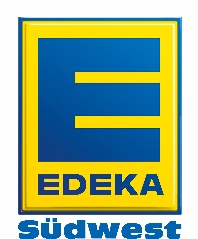 